Министерство науки и высшего образования Российской ФедерацииКомитет образования города КурскаЦентр реализации государственной образовательной политики и информационных технологий (г. Москва)Некоммерческое партнерство «Консорциум «Социальное здоровье России» (г. Москва)Чеченский государственный университетЧелябинский государственный институт культурыКазанский (Приволжский) федеральный университетКраковский педагогический университет (Польша)Хэбэйский профессиональный внешнеторговый экономический институт (Китайская Народная Республика) Луганский Государственный университет имени Владимира Даля (Украина)Гомельский государственный университет им. Ф. Скорины (Республика Беларусь)Научно-методический центр города КурскаСредняя общеобразовательная школа № 61 города КурскаКурский государственный университет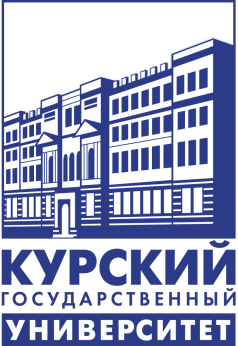 Институт непрерывного образованияМеждународная научно-практическая конференция«Социальное здоровье подростков и молодежи: основа нравственного благополучия современного общества»ПРОГРАММА01 – 02 ноября 2018годаКурск – 2018ПРОГРАММНЫЙ КОМИТЕТ Худин Александр Николаевич - доктор педагогических наук, профессор, ректор Курского государственного университета, председатель;Беленцов Сергей Иванович - доктор педагогических наук, профессор, заместитель директора института непрерывного образования Курского государственного университета, заместитель председателя;Беличева Светлана Афанасьевна - доктор психологических наук, профессор, заслуженный деятель науки РФ, президент НП «Социальное здоровье России» (г. Москва);Болотина Татьяна Владимировна - кандидат педагогических наук, доцент, директор института общего образования Центра реализации государственной образовательной политики и информационных технологий (г. Москва);Гревцева Гульсина Якуповна – профессор, доктор педагогических наук, профессор кафедры педагогики и психологии Челябинского государственного института культуры; Ильина Ирина Викторовна - доктор педагогических наук, профессор, директор института непрерывного образования Курского государственного университета;Логинов Сергей Павлович - кандидат исторических наук, проректор по научно-исследовательской работе и международным связям Курского государственного университета;Мандрук Ирина Владимировна - методист научно-методического центра г. Курска;Мэн Сяньлинь - кандидат педагогических наук, декан факультета западных языков Хэбэйского профессионального внешнеторгового экономического института (Китайская Народная Республика);Okulich-Kazarin Valeriy - PhD in Low Краковского педагогического университета (Польша);Пархоменко Наталья Александровна - кандидат педагогических наук, доцент, проректор по учебной работе Курского государственного университета;Фахрутдинова Анастасия Викторовна - доктор педагогических наук, профессор, заведующий кафедрой английского языка в социогуманитарной сфере Казанского (Приволжского) федерального университета;Чунихина Людмила Николаевна - доцент кафедры хозяйственного и таможенного права Института юриспруденции и международного права, Луганский Государственный университет имени Владимира Даля (Украина);Эсмантович Ирина Игоревна - кандидат исторических наук, доцент, декан юридического факультета Гомельского государственного университета им. Ф. Скорины (Республика Беларусь);Ярычев Насруди Увайсович - доктор педагогических наук, профессор, проректор по учебной работе Чеченского государственного университетаКонференция проводится при поддержке Российского фонда фундаментальных исследований (грант № 18-013-20004)ОРГКОМИТЕТПредседатель – Беленцов Сергей Иванович, доктор педагогических наук, профессор, заместитель директора института непрерывного образования Курского государственного университета;Заместитель председателя - Мандрук Ирина Владимировна, методист научно-методического центра г. КурскаЧлены оргкомитета:Благирева Ирина Яковлевна - кандидат педагогических наук, доцент кафедры непрерывного профессионального образования Курского государственного университета;Бражник Оксана Юрьевна - кандидат педагогических наук, доцент, доцент кафедры непрерывного профессионального образования Курского государственного университета;Ильина Ирина Викторовна - доктор педагогических наук, профессор, директор института непрерывного образования Курского государственного университета;Гревцева Гульсина Якуповна – профессор, доктор педагогических наук, профессор кафедры педагогики и психологии Челябинского государственного института культуры; Фахрутдинова Анастасия Викторовна - доктор педагогических наук, профессор, заведующий кафедрой английского языка в социогуманитарной сфере Казанского (Приволжского) федерального университетаМесто проведения: . Курск, ул. Радищева, 33Курский государственный университетРабочий язык конференции – русский, английскийРегламентНачало заседаний – 10.00.Доклад на пленарном заседании – 15 мин. Выступление на заседаниях секций, форумах и круглых столах – 10 мин.Выступление в дискуссии – 5 мин. Контактная информация:Телефон рабочей группы: 8 (4712) 70-54-35Адреса электронной почты: 2015pob@mail.ruПорядок работы конференции1 день работы конференции2 день работы конференции01 ноября 2018 годаПленарное заседаниеКонференц-зал КГУ, 10.00 – 13.00.Приветствие участникам конференцииРектор Курского государственного университета, доктор педагогических наук, профессорАлександр Николаевич ХУДИНПленарные докладыСветлана Афанасьевна Беличева, доктор психологических наук, профессор, заслуженный деятель науки РФ, президент некоммерческого партнерства «Социальное здоровье России» (г. Москва)ПЕРЕХОД В РОССИИ ОТ АДМИНИСТРАТИВНО-КАРАТЕЛЬНОЙ К ОХРАННО-ЗАЩИТНОЙ ПРЕВЕНЦИИ ОТКЛОНЯЮЩЕГОСЯ ПОВЕДЕНИЯ НЕСОВЕРШЕННОЛЕТНИХТатьяна Владимировна Болотина, кандидат педагогических наук, доцент, директор института общего образования Центра реализации государственной образовательной политики и информационных технологий (г. Москва)ТЕХНОЛОГИИ СОЦИАЛЬНО-НРАВСТВЕННОГО ВОСПИТАНИЯ ОБУЧАЮЩИХСЯИрина Викторовна Ильина, доктор педагогических наук, профессор, директор института непрерывного образования Курского государственного университетаПРОБЛЕМЫ СОЦИАЛЬНОГО ВОСПИТАНИЯ ПОДРАСТАЮЩЕГО ПОКОЛЕНИЯ В ЭПОХУ ПОСТМОДЕРНАНасруди Увайсович Ярычев, доктор педагогических наук, профессор, проректор по учебной работе Чеченского государственного университетаСОЦИАЛЬНО-ПЕДАГОГИЧЕСКАЯ РАБОТА С ДЕТЬМИ И ПОДРОСТКАМИ ГРУППЫ РИСКАГульсина Якуповна Гревцева, доктор педагогических наук, профессор, профессор кафедры педагогики и психологии Челябинского государственного института культурыЗНАЧЕНИЕ ЗДОРОВЬЕСБЕРЕГАЮЩИХ ТЕХНОЛОГИЙ В ПРОЦЕССЕ ПРОФЕССИОНАЛЬНОЙ ПОДГОТОВКИ СТУДЕНТОВСергей Иванович Беленцов, доктор педагогических наук, профессор, заместитель директора института непрерывного образования Курского государственного университетаВЗГЛЯДЫ ОТЕЧЕСТВЕННЫХ И ЗАРУБЕЖНЫХ ПЕДАГОГОВ О СОЦИАЛЬНОМ ЗДОРОВЬЕ ПОДРАСТАЮЩЕГО ПОКОЛЕНИЯ КОНЦА ХIХ – НАЧАЛА ХХ ВЕКОВВалерий Окулич-Казарин, Prof. Dr. hab. in social Science, International Scientific Association of Economists and Jurists «Consilium» (Швейцария)MOBBING AT WORKPLACE IN THE ADOLESCENT ENVIRONMENT: NORMATIVE AND LEGAL SUPPORT OF THE PROCESS OF PREVENTION Александр Дмитриевич Гонеев, доктор педагогических наук, профессор, заведующий кафедрой педагогики и профессионального образования Курского государственного университетаОСОБЕННОСТИ ДЕВИАНТНОГО ПОВЕДЕНИЯ ПОДРОСТКОВПархоменко Наталья Александровна - кандидат педагогических наук, доцент, проректор по учебной работе Курского государственного университета,Наталья Александровна Тарасюк, доктор педагогических наук, профессор, профессор кафедры методики преподавания иностранных языков Курского государственного университетаФОРМИРОВАНИЕ ГОТОВНОСТИ БУДУЩИХ ПЕДАГОГОВ К РЕАЛИЗАЦИИ ПАТРИОТИЧЕСКОГО ВОСПИТАНИЯ ШКОЛЬНИКОВМэн Сяньлинь, кандидат педагогических наук, декан факультета западных языков Хэбэйского профессионального внешнеторгового экономического института (Китайская Народная Республика)КАТЕГОРИАЛЬНЫЙ АППАРАТ ПРОБЛЕМЫ ПОДГОТОВКИ БУДУЩИХ МЕНЕДЖЕРОВ К ИННОВАЦИОННОЙ ДЕЯТЕЛЬНОСТИИрина Игоревна Эсмантович, кандидат исторических наук, доцент права, декан юридического факультета Гомельского государственного университета имени Франциска Скорины» (Беларусь)НАЦИОНАЛЬНАЯ СИСТЕМА ПОДГОТОВКИ И КВАЛИФИКАЦИИ ПЕДАГОГААлексей Сергеевич Чернышев, доктор психологических наук, профессор, профессор кафедры психологии Курского государственного университета,Сергей Васильевич Сарычев, доктор психологических наук, профессор, заведующий кафедрой психологии Курского государственного университетаСОЦИАЛЬНОЕ ОБУЧЕНИЕ РОССИЙСКОЙ МОЛОДЕЖИАнастасия Викторовна Фахрутдинова, доктор педагогических наук, профессор, заведующий кафедрой английского языка в социогуманитарной сфере Казанского (Приволжского) федерального университетаСОЦИАЛЬНАЯ АКТИВНОСТЬ МОЛОДЕЖИ И РАЗВИТИЕ ОБЩЕСТВА: СОВРЕМЕННЫЕ ВЫЗОВЫ И ТРЕНДЫЛюдмила Николаевна Чунихина, кандидат юридических наук, доцент, доцент кафедры хозяйственного и таможенного права Института юриспруденции и международного права Луганского Государственного университета имени Владимира Даля (Украина)ПРАВОВЫЕ ОСНОВЫ ДУХОВНО НРАВСТВЕННОГО ВОСПИТАНИЯ МОЛОДЕЖИ ЛУГАНСКОЙ НАРОДНОЙ РЕСПУБЛИКИИрина Владимировна Мандрук, методист научно-методического центра г. КурскаЭкофилологические проблемы социального здоровья подростков и молодежи в современном информационном пространстве Работа в секциях (14.00 – 17.00)Раздел 1. Теоретические основы проблемы социального здоровья. Нормативно-правовое сопровождение процесса профилактики отклоняющегося поведения в подростково-молодежной среде.Руководитель - Людмила Николаевна Чунихина, кандидат юридических наук, доцент, доцент кафедры хозяйственного и таможенного права Института юриспруденции и международного права Луганского Государственного университета имени Владимира Даля (Луганская народная республика)АВИЛОВ О.В. ПРОБЛЕМА МОЛОДЕЖНОЙ АГРЕССИИ С ТОЧКИ ЗРЕНИЯ ТЕОРИИ ФУНКЦИОНАЛЬНОЙ ЭКВИВАЛЕНТНОСТИБАЗАВОВА Е.В. ИСПОЛЬЗОВАНИЕ АУТЕНТИЧНЫХ ВИДЕОМАТЕРИАЛОВ НА УРОКЕ ИНОСТРАННОГО ЯЗЫКА КАК СРЕДСТВО ПОДДЕРЖАНИЯ СОЦИАЛЬНОГО ЗДОРОВЬЯ ПОДРОСТКОВБОЛОДУРИНА Э.А. СОЦИАЛЬНО-КУЛЬТУРНАЯ СРЕДА ВУЗА КАК ФАКТОР ВОСПИТАНИЯ ЛИЧНОСТИБЫКОВ Е.С. ВОСПИТАНИЕ ПАТРИОТИЗМА У УЧАЩЕЙСЯ МОЛОДЕЖИ ВО ВНЕУРОЧНОЙ ДЕЯТЕЛЬНОСТИBOREK-PADACZ M. MOBBING AT WORKPLACE IN THE ADOLESCENT ENVIRONMENT: NORMATIVE AND LEGAL SUPPORT OF THE PROCESS OF PREVENTIONЕМЕЛЬЯНОВ С.Л. ОБЩИЕ ВОПРОСЫ ПРОВЕДЕНИЯ ПРОКУРОРАМИ ПРОВЕРОК ИСПОЛНЕНИЯ ЗАКОНОДАТЕЛЬСТВА О ЗАЩИТЕ ПРАВ ДЕТЕЙ И УЧАЩЕЙСЯ МОЛОДЕЖИ ОТ ИНФОРМАЦИИ, НАНОСЯЩЕЙ ВРЕД ИХ ЗДОРОВЬЮ, НРАВСТВЕННОМУ И ДУХОВНОМУ РАЗВИТИЮКАРПАКОВА И.М. ЗНАЧЕНИЕ КАТЕГОРИИ «ПРАВОПОНИМАНИЕ» В ПРАВОВОЙ КУЛЬТУРЕ ЛИЧНОСТИКУЦУРУБОВА-ШЕВЧЕНКО Е.В. ПРОФСОЮЗ КАК СУБЪЕКТ ПРАВОВОЙ РАБОТЫ С МОЛОДЕЖЬЮ В ВЫСШИХ УЧЕБНЫХ ЗАВЕДЕНИЯХЛЬВОВИЧ И. Я., ПРЕОБРАЖЕНСКИЙ А.П., ПРЕОБРАЖЕНСКИЙ Ю.П., ЧОПОРОВ О.Н. ПРОБЛЕМЫ ИСПОЛЬЗОВАНИЯ ПЕДАГОГИЧЕСКИХ ПОДХОДОВ ПРИ РАБОТЕ С МОЛОДЕЖЬЮЛИТВАК Р.А. ЗАКОНОМЕРНОСТИ СОЦИОКУЛЬТУРНОГО ОБРАЗОВАНИЯ И РАЗВИТИЯ ЛИЧНОСТИПРОЗОРОВА Н.В. ПСИХОЛОГО-ПЕДАГОГИЧЕСКИЕ ОСНОВЫ ФОРМИРОВАНИЯ СОЦИАЛЬНОГО ЗДОРОВЬЯ СТУДЕНТОВ ВУЗОВ В УСЛОВИЯХ РАБОТЫ В ДЕТСКОМ ОЗДОРОВИТЕЛЬНОМ ЛАГЕРЕСАЙФУЛЛАЕВА Н.З. ПРИМЕНЕНИЕ ИНТЕРАКТИВНЫХ МЕТОДОВ ОБУЧЕНИЯ КАК ФАКТОР УСИЛЕНИЯ ГРАЖДАНСКОЙ АКТИВНОСТИ ПОДРАСТАЮЩЕГО ПОКОЛЕНИЯСИНИЦА И.М. БЛАГОПОЛУЧИЕ НЕСОВЕРШЕННОЛЕТНЕГО КАК ЦЕЛЬ УГОЛОВНОГО ПРАВОСУДИЯ: РЕКОМЕНДАЦИИ ООНЧЕДЖЕМОВ С.Р. ПОЛОВОЕ ВОСПИТАНИЕ КАК ВАЖНЕЙШЕЕ СРЕДСТВО УКРЕПЛЕНИЯ НРАВСТВЕННОГО БЛАГОПОЛУЧИЯ СОВРЕМЕННОГО ОБЩЕСТВАЧУТЧЕВА О.Г. ФОРМИРОВАНИЕ НРАВСТВЕННОЙ ОСЕДЛОСТИ В МОЛОДЕЖНОЙ СРЕДЕ: ПОЛИТИКО-ПРАВОВОЙ АСПЕКТСтендовые доклады:АНТОПОЛЬСКАЯ Т.А., БАЙБАКОВА О.Ю. СОЦИАЛЬНО-ПСИХОЛОГИЧЕСКАЯ АДАПТАЦИЯ ДЕТЕЙ С ОГРАНИЧЕННЫМИ ВОЗМОЖНОСТЯМИ ЗДОРОВЬЯВ УСЛОВИЯХ ДОЛНИТЕЛЬНОГО ОБРАЗОВАНИЯ ДЕТЕЙКУПРЕЕНКО А.Ф., СИЧКАРЬ С.В. СОЦИАЛЬНО-ПЕДАГОГИЧЕСКАЯ МОДЕЛЬ  ОРГАНИЗАЦИИ АКТИВНОГО ЛЕТНЕГО ОТДЫХА ДЕТЕЙ В КОНТЕКСТЕ  РЕАЛИЗАЦИИ ДОПОЛНИТЕЛЬНЫХ ОБЩЕОБРАЗОВАТЕЛЬНЫХ ПРОГРАММ ВОЕННО-ПАТРИОТИЧЕСКОГО НАПРАВЛЕНИЯСекция 2. Характеристика причин и форм проявления социальных девиаций учащейся молодежи, выявление специфики их агрессивного поведенияРуководитель - Анастасия Викторовна Фахрутдинова, доктор педагогических наук, профессор, заведующий кафедрой английского языка в социогуманитарной сфере Казанского (Приволжского) федерального университетаАБРАМЕНКО Е.Г. ПРОФИЛАКТИКА ЭКСТРЕМИЗМА В МОЛОДЕЖНОЙ СРЕДЕБОНДАРЬ А.Г. ПРИЧИНЫ И КЛАССИФИКАЦИЯ СОЦИАЛЬНЫХ ДЕВИАЦИЙ ПОДРОСТКОВБОГАЧЕВА Т.И., ЛОГВИНОВА М.И. СТУДЕНЧЕСКИЙ КЛУБ КАК СРЕДСТВО ПРОФИЛАКТИКИ АГРЕССИИ В МОЛОДЁЖНОЙ СРЕДЕБУРЯКОВА Л.И. ХАРАКТЕРИСТИКА ПРИЧИН И ФОРМ ПРОЯВЛЕНИЯ СОЦИАЛЬНЫХ ДЕВИАЦИЙ, ВЫЯВЛЕНИЕ СПЕЦИФИКИ АГРЕССИВНОГО ПОВЕДЕНИЯЖУМАЕВА З.Ж. СОЦИАЛЬНОЕ СОТРУДНИЧЕСТВО “МАХАЛЛЫ” И ШКОЛЫ ПО РЕШЕНИЮ ПРОБЛЕМ ВОСПИТАНИЯ ШКОЛЬНИКОВЖУРАЕВ Т.Х. ПРОБЛЕМЫ ДЕВИАЦИЙ МОЛОДЕЖИ В НРАВСТВЕННОМ ВОСПИТАНИИ УЧАЩИХСЯ ВУЗАЗАЛИЩУК К.Р. СОЦИАЛЬНЫЙ КОНТРОЛЬ ЗА ДЕВИАНТНЫМ ПОВЕДЕНИЕМ МОЛОДЕЖИКОЛБАСИНА Л.В. РОЛЬ СЕМЬИ В ФОРМИРОВАНИИ СЕМЕЙНЫХ ЦЕННОСТЕЙ И ПРОФИЛАКТИКЕ ДЕВИАНТНОГО ПОВЕДЕНИЯ ПОДРОСТКОВЛОГВИНОВА М.И., БОГАЧЕВА Т.И. МОЛОДЁЖНЫЕ СУБКУЛЬТУРЫ КАК ПРОСТРАНСТВО ПСИХОЛОГИЧЕСКОГО МАНИПУЛИРОВАНИЯ ДУХОВНО-НРАВСТВЕННОЙ СФЕРОЙ ЛИЧНОСТИЛУКЬЯНЧИКОВА Л.М. ПРОФИЛАКТИКА СУИЦИДАЛЬНОГО ПОВЕДЕНИЯ  ПОДРОСТКОВ И МОЛОДЁЖИМЕНАКОВА Т.М. ОСОБЕННОСТИ ДЕВИАНТНОГО ПОВЕДЕНИЯ СТУДЕНТОВ КОЛЛЕДЖАМОИСЕЕНКО А.В. РОЛЬ УГОЛОВНОГО ПРАВА В ФОРМИРОВАНИИ ПРАВОВОЙ КУЛЬТУРЫ НЕСОВЕРШЕННОЛЕТНИХ ГРАЖДАНМОТОРИНА Т.Ю. ПРИЧИНЫ ДЕВИАНТНОГО ПОВЕДЕНИЯ У ДЕТЕЙМАЛЬЦЕВА В.В. ОСНОВНЫЕ НАПРАВЛЕНИЯ РАБОТЫ ПЕДАГОГА-ПСИХОЛОГА ПО ПРЕДУПРЕЖДЕНИЮ АСОЦИАЛЬНОГО ПОВЕДЕНИЯ ПОДРОСТКОВПАВЛОВА С.В. ПРОФИЛАКТИКА АГРЕССИВНОГО ПОВЕДЕНИЯ ПОДРОСТКОВ (ИЗ ОПЫТА РАБОТЫ ПЕДАГОГА-ПСИХОЛОГА МБОУ «СРЕДНЯЯ ОБЩЕОБРАЗОВАТЕЛЬНАЯ ШКОЛА  С УГЛУБЛЕННЫМ ИЗУЧЕНИЕМ ОТДЕЛЬНЫХ ПРЕДМЕТОВ № 46» Г. КУРСКА)ПАШКОВА И.М. ХАРАКТЕРИСТИКА ПРИЧИН И ФОРМ ПРОЯВЛЕНИЯ ДЕВИАНТНОГО ПОВЕДЕНИЯ У ШКОЛЬНИКОВПРОСКУРИНА А.В. СОЦИАЛЬНЫЕ ДЕВИАЦИИ УЧАЩЕЙСЯ МОЛОДЁЖИ: ПОНЯТИЕ, ПРИЧИНЫ И ФОРМЫ ПРОЯВЛЕНИЯСМАХТИНА М.В., ЛОВАКОВА И.А. ОСОБЕННОСТИ ДЕВИАНТНОГО ПОВЕДЕНИЯ МОЛОДЕЖИ ЩИГРОВСКОГО РАЙОНА И Г.ЩИГРЫ КУРСКОЙ ОБЛАСТИСОКОЛОВА О.В. ВЛИЯНИЕ СЕМЬИ В ПРОФИЛАКТИКЕ ДЕВИАНТНОГО ПОВЕДЕНИЯ ШКОЛЬНИКОВСЕМЕНИХИНА О.Г. ЖЕСТОКОСТЬ В ВИДЕОИГРАХ: ВЛИЯНИЕ НА ПСИХИКУ МОЛОДЁЖИТРУБКИНА П.Е. ВЗАИМОСВЯЗЬ УРОВНЯ КОНФЛИКТНОГО ПОВЕДЕНИЯ И СОЦИАЛЬНО-ПСИХОЛОГИЧЕСКОГО ТИПА ЛИЧНОСТИ СТАРШИХ ПОДРОСТКОВУМАРХАДЖИЕВА С.Р. ПРОФИЛАКТИКА СОЦИАЛЬНЫХ ДЕВИАЦИЙ УЧАЩЕЙСЯ МОЛОДЕЖИХАДЖИМУРАДОВА Т.Х. ЖЕСТОКОСТЬ В СЕМЬЕ: ФОРМЫ, ПРИЧИНЫШЕХОВЦОВА С.В. ПРИЧИНЫ ДЕВИАНТНОГО ПОВЕДЕНИЯ ПОДРОСТКОВЮДИНА К.А. СОЦИАЛЬНО-ПЕДАГОГИЧЕСКАЯ ПРОФИЛАКТИКА АГРЕССИИ И НАСИЛИЯ СРЕДИ НЕСОВЕРШЕННОЛЕТНИХ В ОБРАЗОВАТЕЛЬНЫХ ОРГАНИЗАЦИЯХ ГЕРМАНИИСтендовые доклады:ПРИЛУЦКАЯ Н.П. ПРОЯВЛЕНИЕ ДЕВИАНТНОГО ПОВЕДЕНИЯ У ПОДРОСТКОВ С НАРУШЕНИЯМИ ИНТЕЛЛЕКТУАЛЬНОГО РАЗВИТИЯСПИЦИНА И.А. ПРИЧИНЫ И ФОРМЫ ПРОЯВЛЕНИЯ ДЕВИАЦИЙ УЧАЩЕЙСЯ МОЛОДЕЖИСекция 3. Роль гуманитарных предметов в профилактике асоциального поведения несовершеннолетнихРуководитель - Ирина Викторовна Ильина, доктор педагогических наук, профессор, директор института непрерывного образования Курского государственного университетаБЕРЕЗИНА А.Ф. ДИАЛЕКТИКА И МЕТАФИЗИКА КАК МЕТОД ИСКЛЮЧЕНИЯ АСОЦИАЛЬНОГО ПОВЕДЕНИЯБУЛГАКОВА Н.Н. ПРОФИЛАКТИКА АГРЕССИИ И НАСИЛИЯ СРЕДИ НЕСОВЕРШЕННОЛЕТНИХБУШИНА Л.С. КАК ВОСПИТАТЬ ЧЕЛОВЕКА (РОЛЬ УРОКОВ ЛИТЕРАТУРЫ В ФОРМИРОВАНИИ ЛИЧНОСТИ)ГОРБАЧЕВА О.В., ХОЛОД Е.А. РОЛЬ НРАВСТВЕННОГО ВОСПИТАНИЯ В СТАНОВЛЕНИИ ЛИЧНОСТИ БУДУЩИХ ЮРИСТОВГРИГОЛАШВИЛИ Т.Л., ДРОЗДОВ С.В. КАДЕТСКОЕ ОБРАЗОВАНИЕ БУДУЩИХ СПАСАТЕЛЕЙ КАК ОСНОВА НРАВСТВЕННОГО ВОСПИТАНИЯ И РАЗВИТИЯ ОБУЧАЮЩИХСЯ В ПРОЦЕССЕ ПРОФЕССИОНАЛЬНОЙ ОРИЕНТАЦИИДИЕВ О.Г., МАМАЕВ А.В. ВЛИЯНИЕ ЗАНЯТИЙ ВОЛЕЙБОЛОМ НА СОЦИАЛИЗАЦИЮ ПОДРОСТКОВДРЕВАЛЬ Н.А. ЗНАЧЕНИЕ ИНОЯЗЫЧНОГО ОБРАЗОВАНИЯ В ДУХОВНО-НРАВСТВЕННОМ СТАНОВЛЕНИИ СТАРШИХ ШКОЛЬНИКОВЗВЯГИНА Т.В., КОПЫЛОВИЧ М.В. УИРС КАК ОДИН  ИЗ ФАКТОРОВ СОЦИАЛЬНОЙ АКТИВНОСТИ МОЛОДЕЖИЗАРУБИНА К.А. РАЗВИТИЕ ПОЗНАВАТЕЛЬНОГО ИНТЕРЕСА КАК ВАЖНОЕ УСЛОВИЕ ПРЕВЕНТИВНОГО ВОЗДЕЙСТВИЯ НА ШКОЛЬНИКОВЗУБКОВА Е.Н., СОПИНА Е.В. ОСОБЕННОСТИ АГРЕССИВНОГО ПОВЕДЕНИЯ ШКОЛЬНИКОВ-ПОДРОСТКОВКАЛЕНОВА В.С. РЕЛИГИОЗНЫЕ ТЕНДЕНЦИИ В ФОРМИРОВАНИИ ПРАВОВОЙ КУЛЬТУРЫ ПОДРОСТКОВ ЛНРКРИНИЦЫНА Е.В. УЧАСТИЕ В ДЕЯТЕЛЬНОСТИ ОБЩЕСТВЕННЫХ ОБЪЕДИНЕНИЙ КАК ПСИХОЛОГО-ПЕДАГОГИЧЕСКОЕ УСЛОВИЕ ЭФФЕКТИВНОСТИ ПРОФИЛАКТИКИ СОЦИАЛЬНЫХ ДЕВИАЦИЙ В МОЛОДЕЖНОЙ СРЕДЕКОВАЛЁВА Е.А., КОВАЛЁВА Т.В. ПРОФИЛАКТИКА АСОЦИАЛЬНОГО ПОВЕДЕНИЯ НЕСОВЕРШЕННОЛЕТНИХ посредством трудаЛОТОРЕВА Ю.Н. ТЕОРЕТИЧЕСКИЕ АСПЕКТЫ ПЕДАГОГИЧЕСКОЙ ДЕЯТЕЛЬНОСТИ ПО ПРЕДУПРЕЖДЕНИЮ, ПСИХОКОРРЕКЦИИ И ПРОФИЛАКТИКЕ АГРЕССИВНОГО И ДЕВИАНТНОГО ПОВЕДЕНИЯ ПОДРОСТКОВЛОБАЧЕВСКАЯ В.В. ПРЕВЕНТИВНЫЕ СОЦИАЛЬНО-ПЕДАГОГИЧЕСКИЕ АСПЕКТЫ, ИСПОЛЬЗУЕМЫЕ В РАБОТЕ С НЕСОВЕРШЕННОЛЕТНИМИМАЗУРОВА А.А., СУПРЯГА С.В. РАБОТА НАД КУЛЬТУРОЙ РЕЧИ ОБУЧАЮЩИХСЯ НА УРОКАХ РУССКОГО ЯЗЫКА КАК СРЕДСТВО ПРОФИЛАКТИКИ АСОЦИАЛЬНОГО ПОВЕДЕНИЯ ДЕТЕЙ МЛАДШЕГО ШКОЛЬНОГО ВОЗРАСТАМЕЛЕХОВА В.Ю. РОЛЬ КЛАССНОГО ЧАСА В СИСТЕМЕ ВОСПИТАТЕЛЬНОЙ РАБОТЫ В ШКОЛЕМОРЯ Е.В. ПРАВОВОЙ АСПЕКТ ПРОФИЛАКТИКИ ДЕВИАНТНОГО ПОВЕДЕНИЯ МОЛОДЕЖИНОСОВА О.В., КОВАЛЕНКО М.Н. ФОРМИРОВАНИЕ ИНОЯЗЫЧНОЙ КУЛЬТУРЫ КАК ФАКТОР СОЦИАЛИЗАЦИИ СТАРШЕКЛАССНИКОВНАСЕДКИНА О.Н.ДУХОВНО-НРАВСТВЕННОЕ ВОСПИТАНИЕ МОЛОДЕЖИ СРЕДСТВАМИ РУССКОЙ ЛИТЕРАТУРЫПШЕНИЧНАЯ И.В., ЧЕРЕПАХИНА Т.В. ЭКСТРЕМИЗМ КАК ГЛОБАЛЬНАЯ ПРОБЛЕМА СОВРЕМЕННОГО ОБЩЕСТВАРЕЗНИЧЕНКО М.В. ПОДРОСТКОВАЯ ИНТЕРНЕТ-ЗАВИСИМОСТЬ: ГЕНЕЗИС ПРОБЛЕМЫ И ПРЕВЕНТИВНЫЕ МЕРЫСИВАШ Л.Н., ДРОЗДОВ С.В. МОТИВАЦИЯ ПРОФЕССИОНАЛЬНОЙ ДЕЯТЕЛЬНОСТИ КАК ФАКТОР ЛИЧНОСТНОГО РАЗВИТИЯ МОЛОДЕЖИСТАРКОВА Ю.А. ВОСПИТАТЕЛЬНАЯ ФУНКЦИЯ УРОКА ЛИТЕРАТУРЫСОКОЛОВА О.В. РОЛЬ ИНСТИТУТА СЕМЬИ В ПРОФИЛАКТИКЕ АСОЦИАЛЬНОГО ПОВЕДЕНИЯ ШКОЛЬНИКОВСОРОКИНА Е.Е.ТРАНСФОРМАЦИЯ ИМИДЖА РОССИЯНИНА В СОВРЕМЕННЫХ УСЛОВИЯХТЕРИЧЕВА Т.В. РОЛЬ ПРАВОСЛАВНОЙ КУЛЬТУРЫ В ПРОФИЛАКТИКЕ АСОЦИАЛЬНОГО ПОВЕДЕНИЯ НЕСОВЕРШЕННОЛЕТНИХШИРИНСКАЯ Е.В. УРОК РУССКОГО ЯЗЫКА КАК ЭЛЕМЕНТ СОЦИАЛИЗАЦИИ УЧАЩИХСЯШЛЫКОВА И.А. ИСПОЛЬЗОВАНИЕ ВОСПИТАТЕЛЬНОГО ПОТЕНЦИАЛА ИСКУССТВА В ПРЕПОДАВАНИИ ПРАВОВОЙ ЭТИКИ СТУДЕНТАМ-ЮРИСТАМСтендовые доклады:БОНДАРЕНКО О.В. ИСПОЛЬЗОВАНИЕ ИННОВАЦИОННЫХ ОБРАЗОВАТЕЛЬНЫХ ТЕХНОЛОГИЙ В РАМКАХ РЕАЛИЗАЦИИ ПРОГРАММЫ ДУХОВНО-НРАВСТВЕННОГО ВОСПИТАНИЯ ШКОЛЬНИКОВСАРКСЯН С.К. ОБУЧЕНИЕ ИНОСТРАННОМУ ЯЗЫКУ КАК СРЕДСТВО РАЗВИТИЯ СОЗИДАТЕЛЬНОЙ АКТИВНОСТИ СЛАБОВИДЯЩИХ ОБУЧАЮЩИХСЯРаздел 4. Совместная деятельность классного руководителя, социального педагога, педагога-психолога по коррекции агрессивного поведения школьниковРуководитель - Сергей Иванович Беленцов, доктор педагогических наук, профессор, заместитель директора института непрерывного образования Курского государственного университетаБАРАБАШОВА М.Д. ПРОФИЛАКТИКА ПРАВОНАРШЕНИЙ СРЕДИ НЕСОВЕРШЕННОЛЕТНИХ, ВОСПИТАНИЕ ПРАВОВОГО СОЗНАНИЯ ОБУЧАЮЩИХСЯ КОЛЛЕДЖАБАЗАРОВА С.В. НЕКОТОРЫЕ АСПЕКТЫ КОНСУЛЬТИРОВАНИЯ ПОДРОСТКОВ И ИХ РОДИТЕЛЕЙBEATA KALITA, PAULINA BZDYL CHARACTERISTICS OF THE CAUSES AND FORMS OF MANIFESTATION OF SOCIAL DEVIATIONS OF STUDENTS, IDENTIFYING THE THEIR AGGRESSIVE BEHAVIORГОЛЬДФАРБ О.С., ВОРОЖИЩЕВА М.В. ПСИХОЛОГО-ПЕДАГОГИЧЕСКАЯ КОРРЕКЦИЯ СТАТУСНОГО ПОЛОЖЕНИЯ МЛАДШИХ ШКОЛЬНИКОВ С ЗАДЕРЖКОЙ ПСИХИЧЕСКОГО РАЗВИТИЯГОЛЬДФАРБ О.С., ГЛАДКИХ Е.А. РАЗВИТИЕ СПЛОЧЕННОСТИ В КОЛЛЕКТИВЕ МЛАДШИХ ШКОЛЬНИКОВ С ЗАДЕРЖКОЙ ПСИХИЧЕСКОГО РАЗВИТИЯГОЛЬДФАРБ О.С., БИРЮКОВА И.А. РАЗВИТИЕ ОБРАЗА «Я» У МЛАДШИХ ШКОЛЬНИКОВ С ЗАДЕРЖКОЙ ПСИХИЧЕСКОГО РАЗВИТИЯГОНЧАРЕНКО М.М. МОЖЕТ ЛИ СВОБОДА БЫТЬ АГРЕССИВНОЙDuc M., Drwal J., Bielecki J.DESPCRIPTION OF AN IDEAL LECTURER FOR WORKING WITH YOUTHDrąg W., Janik L., Joniec A., Fecko K. THE KEY COMPETENCIES OF A PERFECT LECTUREROLIWIA Ł., PATRYCJA W. CHARACTERISTICS OF THE CAUSES AND FORMS OF MANIFESTATION OF SOCIAL DEVIATIONS OF STUDENTS, IDENTIFYING THE SPECIFICS OF THEIR AGGRESSIVE BEHAVIORPOCIELEJ E., BARAN K., GIBEK M. WHAT MAKES A GOOD LECTURER IN POLAND?ЖЕУРОВА Н.Н., МАСЛОВА Т.А., СКОРОХОДОВ М.В. ПОДГОТОВКА СТУДЕНЧЕСКОЙ МОЛОДЕЖИ К СЕМЬЕ И БРАКУЖЕЛУДЬКО С.Н. СОЦИАЛЬНО ПЕДАГОГИЧЕСКАЯ ПОДДЕРЖКА В ДЕТСКОМ ЛАГЕРЕżYTKOWICZK PREVENTIVE SOCIO-PEDAGOGICAL ASPECTS USED IN DEALING WITH MINORSKAROL E., PTASIŃSKA M. CHARACTERISTICS OF THE CAUSES AND FORMS OF MANIFESTATION OF SOCIAL DEVIATIONS OF STUDENTS, IDENTIFYING THE SPECIFICS OF THEIR AGGRESSIVE BEHAVIORKAROL E. NORMATIVE AND LEGAL SUPPROT OF THE PROCESS OF PREVENTION OF DEVIATING BEHAVIOR IN THE ADOLESCENT AND YOUTH ENVIRONMENTKUCHTA-LEŚNIAK P., WOLAK P., KUCIA J. NORMATIVE AND LEGAL SUPPORT OF THE PROCESS OF PREVENTION OF DEVIATING BEHAVIOR IN THE ADOLESCENT AND YOUTH ENVIROMENTКОСТИН Р.Ю., КОЛЕСНИКОВА Н.В. ФОРМИРОВАНИЕ ЗДОРОВЬЕСБЕРЕГАЮЩЕЙ СРЕДЫ ШКОЛЫ В УСЛОВИЯХ ИСПОЛЬЗОВАНИЯ ИНФОКОММУНИКАЦИОННЫХ ТЕХНОЛОГИЙKAROLINA H., JUSTYNA J. ALCOHOLISM IN POLISH LEGAL ACTłAZARCZYK S. PREVENTIVE SOCIO-PEDAGOGICAL ASPECTS USED IN DEALING WITH MINORSpietrzyk a.CHARACTERISTICS OF THE CAUSES AND FORMS OF MANIFESTATION OF SOCIAL DEVIATIONS OF STUDENTS, IDENTIFYING THE SPECIFICS OF THEIR AGGRESSIVE BEHAVIORKaźmierczyk M., Ruchała A., Dybek W.DESPCRIPTION OF AN IDEAL LECTURER FOR WORKING WITH YOUTHСОКОЛ П.В. ВЗАИМОСВЯЗЬ ФАКТОРОВ СЕМЕЙНОГО ВОСПИТАНИЯ И СУИЦИДАЛЬНЫХ НАКЛОННОСТЕЙ ПОДРОСТКОВSOKOŁOWSKA A., WITKOWSKA M. ORGANIZATIONAL CULTURE AND TEACHING EXPERIENCE EDUCATION AMONG THE YOUNGER NON- AGRESSIVE PEOPLEУМАРХАДЖИЕВА С.Р. СОЦИАЛЬНО-ПЕДАГОГИЧЕСКАЯ РАБОТА С ДЕТЬМИ И ПОДРОСТКАМИ ГРУППЫ РИСКАУКОЛОВ М.А. АСОЦИАЛЬНОЕ ПОВЕДЕНИЕ ПОДРОСТКОВ – ПРОФИЛАКТИКА НА ЭТАПЕ ОБЩЕОБРАЗОВАТЕЛЬНЫХ ШКОЛJAKUBECKA A., GORCZYCA K. CHARACTERISTICS OF THE CAUSES AND FORMS OF MANIFESTATION OF SOCIAL DEVIATIONS OF STUDENTS, IDENTIFYING THE SPECIFICS OF THEIR AGGRESSIVE BEHAVIORСтендовые доклады:ГРИБОВСКИЙ П.В. ПРОЕКТНАЯ ДЕЯТЕЛЬНОСТЬ КАК ФАКТОР СОЦИАЛИЗАЦИИ ОБУЧАЮЩИХСЯ 5-9 КЛАССОВКУРКИНА А.А. ПЕДАГОГИЧЕСКИЕ ОСОБЕННОСТИ ФОРМИРОВАНИЯ ОСНОВ ЗДОРОВОГО ОБРАЗА ЖИЗНИ У ВОСПИТАННИКОВ ОБЩЕОБРАЗОВАТЕЛЬНЫХ ОРГАНИЗАЦИЙ ИНТЕРНАТНОГО ТИПАСекция 5. Педагогический опыт воспитания позитивной гражданской активности у подрастающего поколенияРуководитель - Гульсина Якуповна Гревцева, доктор педагогических наук, профессор, профессор кафедры педагогики и психологии Челябинского государственного института культурыАКУЛОВА Я.А., УРВАЧЕВА В.А. ОПРЕДЕЛЕНИЕ ТЕОРЕТИЧЕСКИХ ОСНОВ ГРАЖДАНСКОГО ВОСПИТАНИЯ В ЛИТЕРАТУРЕАЛЯБЬЕВА И.В. РОЛЬ ГУМАНИТАРНЫХ ПРЕДМЕТОВ В ПРОФИЛАКТИКЕ АСОЦИАЛЬНОГО ПОВЕДЕНИЯАРХИПОВА В.В., КОСТЕНКО И.В. ПРОБЛЕМА ИНТЕРНЕТ-ЗАВИСИМОСТИ СОВРЕМЕННОЙ МОЛОДЕЖИ И МЕТОДЫ ЕЁ ПРОФИЛАКТИКИАНУФРИЕВА Т.Н. ФОРМИРОВАНИЕ АКТИВНОЙ ГРАЖДАНСКОЙ ПОЗИЦИИ  ШКОЛЬНИКОВ ВО ВНЕУРОЧНОЙ ДЕЯТЕЛЬНОСТИАФАНАСЬЕВА М.В. ИЗУЧЕНИЕ КИРИЛЛИЧЕСКИХ ТРАДИЦИЙ КАК ФАКТОР ПРОФИЛАКТИКИ АСОЦИАЛЬНОГО ПОВЕДЕНИЯ НЕСОВЕРШЕННОЛЕТНИХБАЗАРОВ П.Р. ФОРМИРОВАНИЕ АНТИКОРРУПЦИОННОЙ УСТАНОВКИ – ФАКТОР ГРАЖДАНСКОЙ СОЦИАЛИЗАЦИИ БУДУЩИХ ЮРИСТОВБУСЕЛ-КУЧИНСКАЯ Е.Н., ФРОЛОВА Е.В. ФОРМИРОВАНИЕ ГОТОВНОСТИ К ОСОЗНАННОМУ РОДИТЕЛЬСТВУ У ПОДРОСТКОВ КАК УСЛОВИЕ СОЦИАЛЬНОГО ЗДОРОВЬЯ ОБЩЕСТВАБАЛАХНИНА О.И. ОБЕСПЕЧЕНИЕ СОЦИАЛЬНОГО ЗДОРОВЬЯ ПОДРОСТКОВ В ПРОЦЕССЕ ЗАНЯТИЙ ПО ДОПОЛНИТЕЛЬНОЙ ОБЩЕОБРАЗОВАТЕЛЬНОЙ ПРОГРАММЕ «ЮНЫЙ ИССЛЕДОВАТЕЛЬ» ТУРИСТСКО-КРАЕВЕДЧЕСКОЙ НАПРАВЛЕННОСТИ ВО ДВОРЦЕ ПИОНЕРОВ И ШКОЛЬНИКОВ ГОРОДА КУРСКАБЕРСНАКАЕВА Т.М. ПРОБЛЕМЫ МОТИВАЦИИ УЧАЩИХСЯ В ОБЩЕОБРАЗОВАТЕЛЬНОМ УЧРЕЖДЕНИИБАШАЕВА А.В. ВОЕННО-ПАТРИОТИЧЕСКАЯ ИГРА «ЗАРНИЦА» КАК ФОРМА РАБОТЫ НА СЕТЕВОМ ОБРАЗОВАТЕЛЬНОМ МОДУЛЕ ПО ОБЩЕСТВОЗНАНИЮБОЛТАЕВА З.З. ПОЧТЕНИЕ ПРЕДКОВ – СВЯЩЕННАЯ ЦЕННОСТЬБАХТОЯРОВАО.Г., КОРОБОВА Е.А. УРОКИ АНГЛИЙСКОГО ЯЗЫКА В ШКОЛЕ КАК СРЕДСТВО ПРОФИЛАКТИКИ АСОЦИАЛЬНОГО ПОВЕДЕНИЯ ОБУЧАЮЩИХСЯВОРОНОВСКАЯ Т.Ю. ПОДРОСТКИ: ПРОФИЛАКТИКА АСОЦИАЛЬНОГО ПОВЕДЕНИЯГРИБАНОВА В.А. АНАЛИЗ ПРАКТИКИ РАЗВИТИЯ ГРАЖДАНСКОЙ АКТИВНОСТИ СТУДЕНЧЕСКОЙ МОЛОДЕЖИ В ВЫСШЕЙ ШКОЛЕГРИШИНА Л. Б. РОЛЬ УРОКОВ ЛИТЕРАТУРЫ В ВОСПИТАНИИ ОБУЧАЮЩИХСЯЕГОРОВА М.А. ОСНОВЫ ГРАЖДАНСКО-ПАТРИОТИЧЕСКОГО ВОСПИТАНИЯ НА УРОКАХ РУССКОГО ЯЗЫКА И ЛИТЕРАТУРЫЕФИМОВА Г.А. ФОРМИРОВАНИЕ СОЦИАЛЬНОГО ЗДОРОВЬЯ ПОСРЕДСТВОМ ПРИОБЩЕНИЯ ДЕТЕЙ К ЭТНОХУДОЖЕСТВЕННОЙ КУЛЬТУРЕЗИБОРОВА Е.С. ТЕОРЕТИЧЕСКИЕ ОСНОВЫ ИССЛЕДОВАНИЯ ДЕВИАНТНОГО ПОВЕДЕНИЯЗЫБИНА А.С. ПРАВОВЫЕ И ЭТИЧЕСКИЕ ОСОБЕННОСТИ ОБУЧЕНИЯ МЕДИАТОРОВ ДЛЯ ПОСРЕДНИЧЕСТВА В РАЗРЕШЕНИИ ТРУДОВЫХ СПОРОВ (КОНФЛИКТОВ)КОРОЛЕВА В.Н. СОВРЕМЕННЫЕ ПОДХОДЫ ОРГАНИЗАЦИИ ЭКОЛОГИЧЕСКОГО ВОСПИТАНИЯ И ОБУЧЕНИЯ ДЕТЕЙ И ПОДРОСТКОВ В УЧРЕЖДЕНИЯХ ДОПОЛНИТЕЛЬНОГО ОБРАЗОВАНИЯ ДЕТЕЙКАРАЛКИНА Т.В. ГАРАНТИЯ КОНСТИТУЦИОННОГО ПРАВА МОЛОДЕЖИ НА ПРЕДПРИНИМАТЕЛЬСКУЮ ДЕЯТЕЛЬНОСТЬ В ЛУГАНСКОЙ НАРОДНОЙ РЕСПУБЛИКЕКАЗАРЯН Э.А., ЧЕРКАШИНА М.С. ПСИХОЛОГИЧЕСКИЕ ПРОБЛЕМЫ ПОДГОТОВКИ ПОДРАСТАЮЩЕГО ПОКОЛЕНИЯ К ВЫПОЛНЕНИЮ БРОСКОВ В БАСКЕТБОЛЕ. ТЕХНИКА БРОСКАКОРОТЧЕНКО Е.В. СОЦИАЛЬНОЕ ВОСПИТАНИЕ В ЖЕНСКИХ УЧЕБНЫХ ЗАВЕДЕНИЯХ КУРСКОЙ ГУБЕРНИИ ВО ВТОРОЙ ПОЛОВИНЕ XIX – НАЧАЛЕ XX ВВ.КАГАРМАНОВА А.Б. ФИЗИЧЕСКОЕ ВОСПИТАНИЕ МОЛОДЕЖИ КАК СРЕДСТВО ФОРМИРОВАНИЯ НАВЫКОВ САМОВЫРАЖЕНИЯКОЗЛОВА Е.А., МАНДРУК И.В. ДЕЯТЕЛЬНОСТЬ МУНИЦИПАЛЬНОГО КООРДИНАЦИОННОГО ЦЕНТРА ПО РАБОТЕ С МОТИВИРОВАННЫМИ ДЕТЬМИ ПО ИЗУЧЕНИЮ ПРЕДМЕТОВ ФИЛОЛОГИЧЕСКОГО ЦИКЛАКОСТЕРИНА И.В. КОНФЛИКТ ОТЦОВ И ДЕТЕЙ ГЛАЗАМИ СОВРЕМЕННОЙ МОЛОДЕЖИКРЮКОВА В.А. «НАМ НУЖНА ВЕЛИКАЯ РОССИЯ!» (ОПЫТ РАБОТЫ ПО ВОСПИТАНИЮ ГРАЖДАНСКОЙ ПОЗИЦИИ НА УРОКАХ РУССКОГО ЯЗЫКА И ЛИТЕРАТУРЫ)ЛЫКОВА Л.Г. РОЛЬ ФИЛОЛОГИЧЕСКИХ ПРЕДМЕТОВ В ФОРМИРОВАНИИ ДЕТСКОГО МИРОТВОРЧЕСКОГО МИРОВОЗЗРЕНИЯ (ИЗ ОПЫТА РАБОТЫ)МАЛЮКОВА А.Г. ВОСПИТАНИЕ ГРАЖДАНСКОЙ АКТИВНОСТИ СЛУШАТЕЛЕЙ ПОДГОТОВИТЕЛЬНОГО ОТДЕЛЕНИЯ НА ЗАНЯТИЯХ ПО ОБЩЕСТВОЗНАНИЮМАНДРИНА О.О., ПОЖИДАЕВА Г.В. РОЛЬ ПАТРИОТИЧЕСКОГО ВОСПИТАНИЯ В ФОРМИРОВАНИИ ПОЗИТИВНОЙ ГРАЖДАНСКОЙ АКТИВНОСТИ подрастающего поколения (ИЗ ОПЫТА РАБОТЫ СРЕДНЕЙ ОБЩЕОБРАЗОВАТЕЛЬНОЙ ШКОЛЫ № 20 им. А.А. Хмелевского г. Курска)БАННИКОВ М.И. МЕТОДЫ И ФОРМЫ ВОСПИТАНИЯ ПАТРИОТИЗМА И ГРАЖДАНСТВЕННОСТИ У КУРСАНТОВ В СОЦИАЛЬНО-КУЛЬТУРНОЙ СРЕДЕ ВУЗАМАКАРОВА А.А., ЛАРИЧКИНА А.А. УСЛОВИЯ РАЗВИТИЯ СОЗИДАТЕЛЬНОЙ ГРАЖДАНСКОЙ АКТИВНОСТИ СТУДЕНЧЕСКОЙ МОЛОДЕЖИМАЛЬЦЕВА Ю.В. РАБОТА С ТЕКСТАМИ ИЗ ТИПОВЫХ ВАРИАНТОВ ОГЭ КАК СПОСОБ ПРОФИЛАКТИКИ ОПАСНОГО ПОВЕДЕНИЯ ПОДРОСТКОВ НА УРОКАХ РУССКОГО ЯЗЫКАМАШКИНА Л.В. РАБОТА С ПРИТЧЕЙ НА УРОКАХ РУССКОГО ЯЗЫКА КАК СРЕДСТВО ПРОФИЛАКТИКИ ДЕВИАНТНОГО ПОВЕДНИЯ ПОДРОСТКОВНАГОРНОВА М.И. ИНТЕГРАЦИЯ УРОКОВ ЛИТЕРАТУРЫ И ИСТОРИИ: ФОРМИРОВАНИЕ АКТИВНОЙ ГРАЖДАНСКОЙ ПОЗИЦИИ УЧАЩИХСЯНУРМУХАМБЕТОВА А.С. ПАТРИОТИЗМ КАК ОДНА ИЗ СОСТАВЛЯЮЩИХ АКТИВНОЙ ГРАЖДАНСКОЙ ПОЗИЦИИ ПОДРАСТАЮЩЕГО ПОКОЛЕНИЯНАСАЕВ А.И. РУССКИЙ НАРОДНЫЙ ТАНЕЦ КАК СРЕДСТВО ФОРМИРОВАНИЯ  У ДЕТЕЙ ОСНОВ ДУХОВНО-НРАВСТВЕННОГО И ГРАЖДАНСКО-ПАТРИОТИЧЕСКОГО ВОСПИТАНИЯПАНОВА Н.М. ПЕДАГОГИЧЕСКИЙ ОПЫТ ВОСПИТАНИЯ ПОЗИТИВНОЙ ГРАЖДАНСКОЙ АКТИВНОСТИ ОБУЧАЮЩИХСЯПОЗДНЯКОВА А.В. ПЕДАГОГИЧЕСКИЙ ОПЫТ ВОСПИТАНИЯ ПОЗИТИВНОЙ ГРАЖДАНСКОЙ АКТИВНОСТИ НА УРОКАХ ЛИТЕРАТУРЫПОПЕЛЬНИЦКАЯ В.И. РОЛЬ ЛИТЕРАТУРЫ В РАБОТЕ ПО ПРОФИЛАКТИКЕ НАСИЛИЯ И ЖЕСТОКОГО ОБРАЩЕНИЯ С ЖИВОТНЫМИСОРОКИНА Е.И. ФОРМИРОВАНИЕ ЗРИТЕЛЬНО-ПРОСТРАНСТВЕННЫХ ФУНКЦИЙ В ОНТОГЕНЕЗЕ И ТРУДНОСТИ ОБУЧЕНИЯСАПРОНОВА Н.В., КУЗЬМИНА Л.П. ВЛИЯНИЕ ПСИХОЛОГО-ПЕДАГОГИЧЕСКИХ АСПЕКТОВ НА СОЦИАЛЬНОЕ ЗДОРОВЬЕ СТУДЕНТОВ-МЕДИКОВСЕЛИВАНОВА Г.П. ПРОФИЛАКТИКА АСОЦИАЛЬНОГО ПОВЕДЕНИЯ ПОДРАСТАЮЩЕГО ПОКОЛЕНИЯСМБАТЯН Н.Н., ЕФРЕМОВА Е.Ю. ХАРАКТЕРИСТИКА ПРИЧИН И ФОРМ ПРОЯВЛЕНИЯ СОЦИАЛЬНОЙ ДЕВИАЦИИ У ДЕТЕЙ С ЗАДЕРЖКОЙ ПСИХИЧЕСКОГО РАЗВИТИЯСМОРГОВА Е.И. ПЕДАГОГИЧЕСКИЕ УСЛОВИЯ И ПРЕДПОСЫЛКИ ФОРМИРОВАНИЯ ГРАЖДАНСКОЙ ПОЗИЦИИ ЛИЧНОСТИФУНТИКОВА Н.В. ВОСПИТАНИЕ ИНТЕЛЛИГЕНТНОСТИ КАК ПУТЬ ПРЕДУПРЕЖДЕНИЯ СОЦИАЛЬНЫХ КОНФЛИКТОВ, ПРОФИЛАКТИКИ АГРЕССИИ И НАСИЛИЯХАДЖИМУРАДОВА Т.Х. ПРОБЛЕМА ЖИЗНЕУСТРОЙСТВА ДЕТЕЙ СИРОТ В РОССИИХАРХОРДИНА Т.В. МОРАЛЬНО-НРАВСТВЕННОЕ ЗНАЧЕНИЕ ПРАВА В РУССКОЙ ЛИТЕРАТУРЕ ХVIII-ХХ ВЕКОВЧЕРНЫХ Т.И. ПРОФИЛАКТИКА АГРЕССИИ И НАСИЛИЯ. ОБОСНОВАНИЕ ПЕДАГОГИЧЕСКИХ УСЛОВИЙ ЭФФЕКТИВНОСТИ ПРОФИЛАКТИКИШЕПЕЛЕВА Т.И. УРОКИ ИСТОРИИ: СОВРЕМННОЕ ЗНАЧЕНИЕ ИСТОРИЧЕСКИХ СОБЫТИЙ В РАЗВИТИИ ГОСУДАРСТВА (НА ПРИМЕРЕ ТЕКСТОВ ХУДОЖЕСТВЕННОЙ ЛИТЕРАТУРЫ)ШЕСТАКОВА Н.А. ПРОДУКТИВНАЯ ТРУДОВАЯ ДЕЯТЕЛЬНОСТЬ ДОШКОЛЬНИКОВ КАК СРЕДСТВО ФОРМИРОВАНИЯ АДЕКВАТНОЙ САМООЦЕНКИСтендовые доклады:ЧЕРКАШИНА М.С., КАЗАРЯН Э.А. СОЦИАЛЬНОЕ ЗДОРОВЬЕ МОЛОДЕЖИ И ЭТАПЫ СОЦИАЛИЗАЦИИТАТАРЕНКОВА Т.М. КРАЕВЕДЧЕСКАЯ ДЕЯТЕЛЬНОСТЬ КАК СПОСОБ ФОРМИРОВАНИЯ ПОЗИТИВНОЙ ГРАЖДАНСКОЙ ПОЗИЦИИ ШКОЛЬНИКОВВремяМероприятиеМесто9.00-9.30Регистрация участников конференцииИнститут непрерывного образования, ауд. 78, КГУ (ул. Радищева, 33)9.30-10.00Церемония открытия конференцииКонференц-зал, КГУ (ул. Радищева, 33)10.00-12.00Пленарное заседаниеКонференц-зал, КГУ (ул. Радищева, 33)13.00-14.00Кофе-брейкСтоловая КГУ14.00-16.00Секционные заседанияКонференц-зал, ауд. 77а, 78, КГУ (ул. Радищева, 33)ВремяМероприятиеМесто10.00-13.30Круглый стол «Социальное здоровье подростков и молодежи: методики и практики региональной педагогики»МБОУ «Средняя общеобразовательная школа № 61» города Курска (пр. им. Дериглазова, 27а)13.30-14.00Принятие резолюции конференции. Подведение итоговАуд. 77а, КГУ (ул. Радищева, 33)